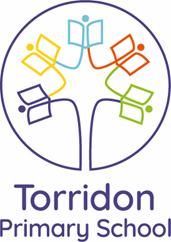 26th March 2019Dear parents and carers,Re: Safer Neighbourhood Meeting PC Andrew Reading, our Dedicated Ward Officer from the Metropolitan Police, will be running a meeting on Thursday 28th March 2019 at 6:00pm.  He will be talking to us about ways in which we can support our children to be safe in the local community.  The media is currently flooded with almost daily reports of knife crime and gang related incidents.  It is really important that we work together to support our children in these difficult times and empower them to make good choices now and throughout their lives.For those of you with children in years 5 and 6, PC Reading will also be discussing the content of the workshops he will be running with the children next week.I do hope you will be able to join us.  I look forward to seeing you there.Kind regards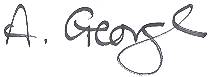 Manda GeorgeHeadteacher